Wir laden Sie herzlich ein, am Pfingstsonntag & Montag zumtraditionellen Pfingstmittagstisch mit Spezialitäten vom „Pfingstochsen“ in unserem Haus und am Pfingstmontag auch außer HausverkaufAlle gesetzlichen Vorschriften werden bei uns erfülltSorbische Hochzeitssuppe vom Rindfleisch mit hausgemachten Fleischklößchen, frischem Gemüse, Eierstich und FadennudelnGekochtes Rindfleisch aus der Schulter mit frischer Meerrettichsoße & BauernbrotGepökelte Rinderzunge gebuttert mit frischem Spargel und KrokettenHausgemachte Rinderrouladen in Soße mit frischem Rotkohl, Buttergemüse und KartoffelklößenDeftiger Rinderbraten in Soße aus der Brust mit Buttergemüse, gebratenem Spitzkohl und KartoffelklößeGebratene Rindfleischstreifen mit Speckbohnen, frischem Salatbeilage und Pommes FritesIrische Ochsenbäckchen mit Buttergemüse, Rotkohl, Kartoffelklößen in fruchtig-deftiger SoßeVerschieden frische hausgemachte DessertsWir bedanken uns und bitten um Reservierungen und VorbestellungenIhre Familie Müller und TeamMehr Informationen erhalten Sie unterwww.muellers-kuechenmeisterei.deTel. 035796/96290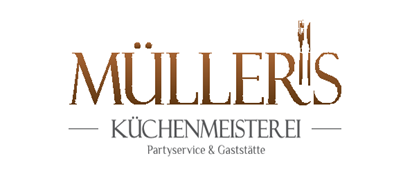 